PROPOSTA DE INDUMENTÁRIA PARA O xxxxxxxxxx – 20XXPesquisadoresCidade, AnoHISTÓRICO DA ENTIDADENesta página deve ser inserido um breve histórico da entidade, descrevendo brevemente a geoantropologia do local onde a entidade está inserida. CONTEXTO HISTÓRICO Nessa página deve ser descrito o contexto histórico do traje proposto, com época, período, classe social, contexto histórico e geoeconômico, onde foi usado, etc. Bem como a justificativa de utilização do traje proposto.DESCRIÇÃO DO TRAJE NESTE ITEM DESCREVER CADA UMA DAS PEÇAS UTILIZADAS, CITANDO OBRA E AUTOR.Traje MasculinoBotas: De couro liso, na cor preta, com cano na altura do joelho, solado de couro, com meia sola de látex, conforme descrito no livro Indumentária Gaúcha publicado pelo Movimento tradicionalista Gaúcho e, dezembro de 2003, p. 42.Bombacha: Confeccionada em oxford, em várias cores, sendo todas sóbrias (Azul marinho, marrom, bege e cinza), tecidos em padrão liso, listradinho e xadrez discreto, enfeitada com favos, modelo tradicional conforme diretriz para pilcha gaúcha do Movimento Tradicionalista Gaúcho, traje atual em seu Art. 2º.Traje Feminino	LEMBRETE: CROQUIS ou FOTOS dos TRAJES DEVEM SER COLOCADOS COMO ANEXOS NO FINAL DESSA PROPOSTACONCLUSÃONessa página devem ser apresentadas as conclusões acerca da realização  deste estudo.REFERÊNCIAS 5.1 Bibliográficas: FAGUNDES, Antônio Augusto – Indumentária Gaúcha. Editora Birata, 1977.PAIXÃO CÔRTES, J.C. Vestimenta do Gaúcho. Porto Alegre, Globo, 1953.5.2 Endereços Digitais (sites):http://www.mtg.org.br5.3 Vistas Técnicas:Biblioteca Pública do Rio Grande do Sul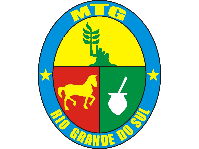 MOVIMENTO TRADICIONALISTA GAÚCHOXXª Região TradicionalistaCTG XXXXXXXXXXXXXXXXXXXXXXXXXXX